1.Hasta sırt üstü yatırılır, 2.Hasta bağlantı aparatları monitördeki yerlerine takılır, 3.Hastaya EKG kabloları bağlanır, Tansiyon aleti manşonu takılır, Pulse oksimetre probunu hastanın parmağına takılır, 4.Cihazın güç kablosu topraklı prize takılır, 5.Cihazın açma/kapama anahtarı açılır, 6.Hasta monitörden izlenir, 7.Hasta takip işlemi bittiğinde cihazın açma/kapama anahtarı kapatılır, 8.EKG kablosu, Tansiyon aleti manşonu ve Pulse oksimetre probunu toplanır, 9.Mekanik temizlik ve Dezenfeksiyon yapılır, 10.Cihaz ve bütün aparatları kullanıma hazır halde bırakılır HASTA KABLOSU                            RENK KODLARI Ekstremitler’de                               Prekardiyal’de Kırmızı(red):Sağ kol                       V1:Kırmızı Sarı(yellow):Sol kol                        V2:Sarı Yeşil(green):Sol bacak                   V3:Yeşil Siyah(black):Sağ bacak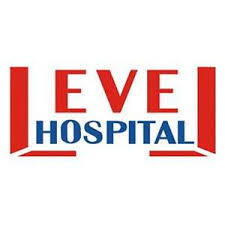 MONİTÖR KULLANMA PROSEDÜRÜDOKÜMAN NOMC.PR.01MONİTÖR KULLANMA PROSEDÜRÜİLK YAYIN TARİHİ16.06.2016MONİTÖR KULLANMA PROSEDÜRÜREVİZYON TARİHİ10.06.2017MONİTÖR KULLANMA PROSEDÜRÜREVİZYON NO01MONİTÖR KULLANMA PROSEDÜRÜSAYFA1/1HAZIRLAYANKONTROL EDENONAYLAYANBAŞHEMŞİREPERFORMANS VE KALİTE BİRİMİBAŞHEKİM